ЗНАК ЗВЕРЯКакой любимый способ нападения сатаны на Божий народ на протяжении тысячелетий записан в Библии? В третьей главе Эстер он использовал государственную власть, чтобы попытаться заставить Божьих людей нарушить Его Закон. Как мы знаем, Мардохей решил умереть на виселице, чтобы не нарушить заповедь № 2. В третьей главе Даниила Сатана снова использовал власть правительства, чтобы попытаться заставить Божьих людей нарушить Его Закон. Вместо того, чтобы нарушить заповедь № 2, Седрах, Мисах, и Авденаго предпочли смерть в раскаленной печи. В шестой главе Даниила Сатана использовал власть правительства, чтобы попытаться заставить Божьих людей нарушить Его Закон. Даниил предпочел умереть в львином логове, чтобы не нарушить заповедь № 1. Во всех трех случаях Бог защитил Своих верных и избавил их от неминуемой смерти.Мардохей был удостоен чести (Эстер 6:11, 8: 2,15) и стал королевским приближенным (Есфирь 9:4; 10:2,3), вместо него на виселице был повешен его враг (Есфирь 7:9,10). В раскаленной печи, нагретой "семь раз сильнее" чтоб убить Седраха, Мисаха и Авденаго, к ним присоединился Сын Божий, и огонь не причинил им никакого вреда (Даниилa 3:23-28). Тем не менее, люди, которые бросили их в огонь, от него и погибли (Даниилa 3:22). Голодные львы в логове также не повредили Даниила (Даниилa 6: 22,23). С другой стороны, люди, которые пытались заставить Даниила грешить, были брошены в логово вместе со своими семьями и были разорваны львами (Даниилa 6:24).Во времена Нового Завета Римский закон требовал поклонения римским правителям. Из страха, большинство людей делали так как требовали римляне. В Деяниях 12:21-22 говорится: “И в назначенный день Ирод, облеченный в царское одеяние, сел на свой престол, и произнес ит речь. И вскричал народ, говоря, Это голос бога, a не человека.” Истории известно огромное число христиан погибших в Колизеях и отказывающихся нарушить заповедь № 1 и поклоняться  Цезарю. Позже пророчество в Откровении 13:4 заявило, что Языческий Рим "дал власть" папскому Риму. История зарегистрировала этот акт: как и языческие цезари, католические Папы объявили себя богами.“…превосходство папского авторитета и власть вытекает из закона цезарей.” Люциус Ferraris, в "Prompta Bibliotheca Canonica, Juridica, Moralis, Theologica, Ascetica, Polemica, Rubristica, Historica", Том V, "Папа, Статья II", под названием "О степени папского достоинства, власти или владычестве, и непогрешимости ", № 19, опубликованный в Petit-Montrouge (Париж) по JP Migne, издание 1858г.“Папа и Бог - это одно и то же, так что у него есть вся власть на небе и на земле” - Папа  Пий V, цитируется в Barclay, глава XXVII, стр. 218, "Города Петруса Бертануса”С пророческой точностью закон Ватикана копирует древний римский закон, и требует поклонения папам. История зафиксировала более 500 миллионов убитых римскими Папами между 538г н.э. и 1798г н.э. из-за отказа нарушить заповедь № 1.“То, что Римская церковь пролила невинную кровь более, чем любое другое учреждение, которое когда-либо существовало среди людей, не будет поставлено под сомнение никаким протестантом, который имеет компетентное знание истории… Невозможно сформировать полное представление о множестве ее жертв, и вполне определенно, что никакие силы воображения не могут адекватно представить их страдания.” - Леки, история возникновения и влияния духа рационализма в Европе, т. 2, стр. 32, издание 1910г. (Также см Католическую энциклопедию, т. 12, стр. 266.)Из-за страха, унаследованного от кровавой римской церкви, большинство деноминаций и по сей день учат, что люди больше не обязаны соблюдать Закон Божий. Как христиане, мы должны спросить, почему сатана упорно пытается заставить людей нарушать Закон Божий? Если мы посмотрим в Слово Божье, то мы найдем что это потому, что Сатана знает что христиане, которые соблюдают закон, не получат предсказанного знака зверя! В Откровении 14:9-11 мы читаем о тех, которые получат знак: “И третий Ангел следовал за ними, говоря громким голосом: Если кто поклоняется зверю и образу его и принимает знак его в чело свое или в руку свою,  Тот и будет пить от вина ярости Божьей, которое выливается без смешивания в чашу негодования его; и будет мучим он огнем и серой в присутствии святых ангелов, и в присутствии Ягненка: И дым мучения их восходит во веки вечные: и не имеют покоя день и ночь те, кто поклоняется зверю и образу его, и всякий принимающий знак имени его.”Имейте в виду, что это говорится о самых последних днях. Днях, в которые большинство проповедуют, что Закон Божий больше не нужен, даже если они утверждают, что заповеди , такие как номер шесть, которая говорит: "Не убий", по-прежнему необходимы. Сам Иисус сказал в Евангелии от Матфея 5:18: “Ибо истинно говорю вам: доколе не прoйдут небо и земля, ни одна иота или ни одна чертoчка не прoйдут из закона, пока не исполнится все”. Как закон может упраздниться, когда Иисус говорит, что и пылинка не прейдет из закона? Все исполнилось, как они полагают? Разве Иисус вернулся? Разве мир закончился? Ясно, что мы пока еще здесь. Так как все до сих пор не исполнилось, Его закон остается в силе для тех, кто следует инструкциям Христа.  На самом деле, более шести десятилетий после Голгофы, когда большинство проповедовали что с законом покончено, апостол Иоанн утверждал в 1 Иоанна 2:4: “Кто говорит, Я знаю его, но заповедей Его не соблюдает, тот лжец, и истины нет в нем”. После того, как ангел сказал в видении Иоанну что праведные люди отделились от тех, кто получил знак зверя, следующий стих говорит: “Здесь терпение святых, здесь те, кто соблюдает заповеди Бога и веру Иисуса.” (Откр 14:12). Что удивительно, Ветхий Завет в Екклесиасте 12:13 также говорил о законе Божьем как о вдохновенном долге человечества: “Выслушаем заключение всего: Бойся Бога, и заповеди его соблюдай: ибо это - весь долг человека.”Откровение 13: 16-17 проповедует о плане сатаны добиться принудительного принятия начертания зверя всем человечеством: “И он сделает так, чтобы и малые и великие, богатые и бедные, свободные и подневольные, приняли знак в правуд руку из, или в чела их: И чтобы никто не мог покупать или продавать, кроме того, кто имел этот знае, или имя зверя, или число имени его.” Как христиане, мы должны спросить, этот знак настолько важен, и каковы его фактические черты? Учитывая библейские записи прошлого сатаны, будет ли этот знак также иметь нечто общее с нарушением Закона Божьего? Оно хорошо работало на массах в прошлом, так почему бы не сейчас?Правительственные заявления или документы всегда должны иметь маркировку, или официальную печать одобрения для того, чтобы они считались действительными. С учетом сказанного, каковы фактические признаки официального знака или печати руководящих органов? В соответствии с древним, а также современным законодательством, официальная печать или подпись всегда должна иметь три отличительные особенности чтобы считаться действительной:Имя чиновникаДолжность чиновникаТерритория чиновникаНапример, когда президент Соединенных Штатов подписывает законопроект в качестве закона, он должен всегда подписать его следующим образом:  1. Имя "Джордж Вашингтон" 2. Должность "Президент" 3. Территория "Соединенных Штатов Америки". В совокупности его подпись гласит: "Джордж Вашингтон, Президент Соединенных Штатов Америки." Каждый документ, когда получает официальный юридический статус, должен быть подписан таким образом. Бог Творец также имеет царство и юридический документ, который содержит Закон для этого царства. Юридическим документом Его закона являются Десять Заповедей. Закон Божий появился первым. С самого начала человечество всегда копировало структуру руководящих правил Самого Бога-Творца. Это произошло так давно, что большинство сегодня этого не признают. Когда мы рассматриваем Закон Божий, мы находим печать живого Бога в четвертой заповеди. Эта печать находится в "Субботней заповеди" не случайно. Она гласит: “…ибо в шесть дней создал Господь небо и землю…” (Исход 20:11). В тех нескольких словах, выгравированных собственной рукой Бога в заповеди № 4, мы видим все три отличительные черты официальной печати:1. Его имя = ГОСПОДЬ (Заметьте, что в Писании сказано “Я есть ГОСПОДЬ, это-Мое имя …” -Исаия 42:8)2. Его должность = СОЗДАТЕЛЬ (Обратите внимание  на "создал Господь" в этом стихе)3. Его территория = Небо и земля (Заметьте “небо и землю” в этом стихе)В совокупности Его подпись гласит: “Господь, Создатель Неба и Земли”.  Совершенно очевидно, что печать Творца находится в субботней заповеди Его Закона. Это официальное признание Его власти как Творца. Вы можете даже в этом не сомневаться. Когда мы соблюдаем Его субботу, мы выражаем своими действиями, что мы “… вспоминать дела Господа…” - Псалом 77:11. Если вы прочтете всю 4-ю заповедь найденную в книге Исход 20:8-11, вы увидите, что самое первое слово этой заповеди учит нас "помнить" Его как Творца, сохраняя этот день святым. Слово "помните" на самом деле является пророческим заявлением нашего Господа. Когда вы посмотрите на то, как сегодня вся христианская церковь, сохраняя воскресенье, "забыла", что она должна поклоняться и повиноваться Ему и святить Его субботу,  вы увидите что даже тогда Господь знал, что Его народ об этом забудет. Вот почему сатана сегодня стремится преуменьшить в христианской церкви Закон Божий. Это также объясняет, почему он сосредотачивает свое нападение именно на самой субботней заповеди. Xранение этого дня является открытым знаком поклонения Богу-Творцу. Это злит сатану, потому что он ищет поклонения и хочет быть "… подобен Всевышнему'." (Исаии 14:14). Как христиане, мы давно знаем что Сатана хочет, чтобы все человечество поклонялось ему вместо Творца. Именно это он и делает с помощью римских пап, используя воскресный день субботний как свой собственный стандарт соблюдения. Когда мы соблюдаем воскресную субботу Римской Церкви, мы признаем, мы согласны с, и да, мы даже поклоняемся папе, как говорило пророчество в Откровении 13:3, что большинство людей на земле будет так и делать. Для того, чтобы противодействовать этому благочестивому мандату Писания, сатана использует Рим, который хвастается, что он является единственной церковью на земле достойной послушания. Тот факт, что от Бытия до Откровения не существует ни одного писания которое говорит что Бог изменил Свою субботу на воскресенье, доказывает что человечество сейчас подчиняется человеку, а не Богу-Творцу."Библия говорит, Помни, чтоб свято хранить день субботний. Католическая церковь говорит, нет! По моей божественной власти я упраздняю день субботний, и приказываю вам соблюдать первый день недели. И вот весь цивилизованный мир кланяется в благоговейном послушании повелению святой католической церкви! " -  Монах Энрайт, Коледжа Искупления, Канзас-Сити, штат Миссури, История субботы, с. 802“…вы можете прочитать Библию от Бытия до Откровения, и вы не найдете ни одной строчки, разрешающей освящение воскресенья. Писание усиливает религиозное соблюдение субботы, день, который мы никогда не освящали.” - Джеймс Кардинал Гиббонc,  Вера наших отцов (1917-е изд.), Стр. 72, 73.Итак, как непослушные будут отмечены знаком зверя? Сначала Рим должен получить контроль над всеми необходимыми государственными учреждениями во всем мире, чтобы быть в состоянии делать так, как он хочет. Но как сатана будет контролировать людей, самый крупный урожай душ на земле? Национальные удостоверения личности, которые были во всех новостях за последние несколько лет, станут опорой в этой системе контроля. Эти идентификационные карточки будут содержать ваш адрес, историю работы, уровень образования, этническую принадлежность, историю здоровья, финансы, паспорт, свидетельство о рождении, пенсионный номер, номер водительских прав, семейное положение, религиозное происхождение, родословную, и судимость. Это в конечном итоге заменит все ваши кредитные карточки, а также использование наличных денежных средств. Эти идентификационные карточки сами по себе не являются "знаком". Но, как мы узнали ранее из Откровения 13, этот способ предотвращения покупок и продаж и есть их предсказанный план. Раньше властям нужно было целых 72 часа чтобы заморозить банковские счета. С помощью этих удостоверений личности, зарегистрированых в глобальной сетевой системе, это будет происходить мгновенно в любой точке мира.В пророчестве подтверждается что рука представляет нашу индивидуальную свободу и средства к существованию. Например, в Иеремии 38:23 говорится: “и ты не избежишь от руки их, но будешь взят рукой царя вавилонского: и сделаешь так, что город этот будет сожжен огнем”. В Екклезиасте 9:10 говорится: “Все, что находит рука твоя делать, делай то с силой твоей; ибо в могиле, куда ты идешь, нет ни работы, ни замысла, ни знания, ни мудрости”. Писание также говорит что разум - это когда мы принимаем решения. В Послании к Евреям 10:16 буквально говорится, что Господь напишет Свои законы “…в умах их напишу их”. С учетом сказанного, вы в курсе, что ученые недавно составили карту человеческого мозга? Они обнаружили, что лобовая часть несет ответственность за принятие решений и суждений. Иными словами, мы запечатаны в наших лбах когда мы свободно решаем принять либо Закон Божий, либо закон человека. Но мы помечены в правой руке, когда мы вынуждены против своей воли нарушить закон Бога. Короче говоря, знак является выбором, который каждый человек сделает в ближайшее время.  Это ничем не отличается от выбора, который очень давно сделали Мардохей, Седрах, Мисах, Авденаго, и Даниил. Библейская история доказала что Сатана всегда использует регулирующие органы, чтобы обеспечить соблюдение законов, противоречащих Закону Божьему. Сегодняшний день не будет отличаться. Для дальнейшего подтверждения что Рим смотрит на это как на свой собственный знак, прочитайте их собственные слова:"Воскресенье - это наш ЗНАК власти … церковь находится выше Библии, и это перенесение соблюдения субботы является доказательством этого факта..." – Католические Записи Лондона, Онтарио, 1 сентября 1923 года.Как и руководящие органы древней библейской истории, Ватикан также является глобальным руководящим органом. Тем более сейчас, когда в настоящее время с ним согласились 175 из 192 стран. Лидеры были сфотографированы когда они склонились перед Папой в акт поклонения, чтобы подтвердить ему свою верность. Рим заявляет, что он выше Библии, потому что все верующие держат в святости воскресенье. Он знает, что это его изобретение, и он знает, что в Писании нет ничего, что его подтверждает. Таким образом, когда они ему поклоняются больше чем Библии, как он требует, Рим полагает, что он находится выше Библии. Это всемирное соглашение с Римом было предсказано, что произойдет, в Откровении 13:3: “…и удивился весь мир [и последовал] за зверем” - Римской церковью, следуя ее примеру. Будет ли Рим делать, как делали все регулирующие органы до него и требовать закон, который пойдет против закона Божьего? Может ли пророчество быть точным?“Эта организация [Ватикан] предлагает всячески помогать сохранению воскресенья как гражданского института. Наша национальная безопасность требует активной помощи со стороны всех добрых граждан в поддержании нашей Aмериканской субботы. Воскресные законы должны быть приведены в исполнение”. - Цитируется - "Принципы, содержащиеся в Конституции" (тогда он назывался американский субботний союз, День Альянса Господа, двадцать пятый доклад (1913), стр. 6Папа Иоанн Павел II сказал: "Xристиане будут естественно стремиться к тому, чтоб "гражданское законодательство" уважало их обязанность соблюдать воскресенье в святости." - Раздел 67, "Dies Domini", 7 июля 1998 годаЗаключительное примечание:Амос 8:11 предсказал, что в последние дни большинство христиан не будет “слушать слов Господних”. Большинство пасторов не знают о предсказанных Воскресных законах или пророчества о планах Рима потому что их не учили этому в семинарии или Библейском колледже. Так как их этому не учили, большинство христиан, когда они посещают свою местную церковь, об этом никогда не слышат.  К сожалению, из-за этого Иисус "придет, как вор ночью" к некоторым, которые должны быть "уничтожены из-за недостатка знания”: “отвергну и я тебя, что-бы ты не был священником мне: поскольку ты забыл закон Бога твoего, забуду и я детей твоих” (Осия 4:6). Но если вы будете изучать христианское пророчество и повиноваться Господу Богу своему, вы не останетесь в темноте, где: “день тот настиг вас как вор 1 Фессалоникийцам 5:4).Эта миссия молится о том, что если вы находитесь в поддерживающей воскресенье церкви, чтобы вы вняли "голосу с неба”, говорящему: “Выйди из нее, народ мой, чтобы не быть вам участниками грехов ее, и чтобы не получить вам от бедствий ее” (Откровение 18:4).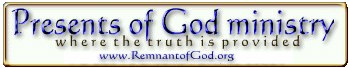 Если вы хотите получить больше информации по данной теме, пожалуйста, посетите следующую страницу на веб-сайте миссии ... www.RemnantofGod.org/mark.htmPresents of God ministry 
 Fowler, IN 47944
www.RemnantofGod.org